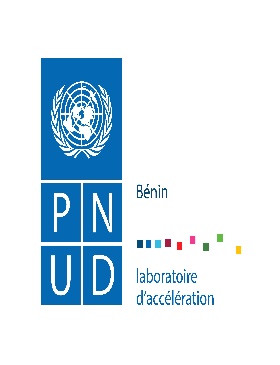 Laboratoire d’Accélération des Résultats de développement*******PLAN DE TRAVAIL ANNUEL 2021PRODUITS ESCOMPTESACTIVITES PLANIFIEESAGENDAAGENDAAGENDAAGENDAPARTIE RESPONSABLEBUDGET PREVUBUDGET PREVUBUDGET PREVUPRODUITS ESCOMPTESACTIVITES PLANIFIEEST1T 2T 3T 4PARTIE RESPONSABLESource de Financement  Code Budgétaire et DescriptionMontant $ USIdentify and elevate new solutionsActivity 1: Communications and local engagement – Local recruitment, launch AL in SL, Popularization of the initiative through – blogs, radio talk shows, twitter, etc.XXXXResponsable : AccLabPNUD28 695Identify and elevate new solutionsAction 1.1 : Réaliser des outils de communicationXXXXAccLab,PNUD71300_Local Consultant 500Identify and elevate new solutionsAction 1.1 : Réaliser des outils de communicationXXXXAccLab,PNUD71600_TravelPMIdentify and elevate new solutionsAction 1.1 : Réaliser des outils de communicationXXXXAccLab,PNUD74200_ Audio Visual & Print Prod Costs1500Identify and elevate new solutionsAction 1.2 : Lancer officiellement le laboratoireXXAccLab,PNUD71300_Local Consultant  PMIdentify and elevate new solutionsAction 1.2 : Lancer officiellement le laboratoireXXAccLab,PNUD71600_Travel1 045Identify and elevate new solutionsAction 1.2 : Lancer officiellement le laboratoireXXAccLab,PNUD74200_ Audio Visual & Print Prod Costs16 701Identify and elevate new solutionsAction 1.2 : Lancer officiellement le laboratoireXXAccLab,PNUD74500_Miscellaneous Expenses4 293Identify and elevate new solutionsAction 1.2 : Lancer officiellement le laboratoireXXAccLab,PNUD75700_Training, Workshops and Confer4 656Identify and elevate new solutionsSous total Activité 1 28 695Identify and elevate new solutionsActivity2: Experiments and Solutions Mapping – Host XXXXResponsable : AccLabPNUD63802Identify and elevate new solutionsAction 2.1 : Restituer les travaux du Laboratoire aux partenaires nationaux, au SNU et aux PTFXXAccLab PNUD74500_Miscellaneous Expenses2 000Identify and elevate new solutionsAction 2.1 : Restituer les travaux du Laboratoire aux partenaires nationaux, au SNU et aux PTFXXAccLab PNUD75700_Training, Workshops and Confer1 500Identify and elevate new solutionsAction 2.2 : Capitaliser les travaux réalisés par le Laboratoire en 2020, élaborer et mettre en œuvre la stratégie de prise en charge desdits travaux par d’autres acteurs XXAccLab, DDCI, ATDA 7, MS, EPAC, FAST, BAI, AutresPNUD71300_Local Consultants1 500Identify and elevate new solutionsAction 2.2 : Capitaliser les travaux réalisés par le Laboratoire en 2020, élaborer et mettre en œuvre la stratégie de prise en charge desdits travaux par d’autres acteurs XXAccLab, DDCI, ATDA 7, MS, EPAC, FAST, BAI, AutresPNUD71600_Travel1 500Identify and elevate new solutionsAction 2.2 : Capitaliser les travaux réalisés par le Laboratoire en 2020, élaborer et mettre en œuvre la stratégie de prise en charge desdits travaux par d’autres acteurs XXAccLab, DDCI, ATDA 7, MS, EPAC, FAST, BAI, AutresPNUD72200_Equipment & furniture4 000Identify and elevate new solutionsAction 2.2 : Capitaliser les travaux réalisés par le Laboratoire en 2020, élaborer et mettre en œuvre la stratégie de prise en charge desdits travaux par d’autres acteurs XXAccLab, DDCI, ATDA 7, MS, EPAC, FAST, BAI, AutresPNUD74200_ Audio Visual & Print Prod Costs 1700Identify and elevate new solutionsAction 2.3 : Concevoir, élaborer, lancer officiellement et disséminer le Rapport National sur l’innovation au BéninXXXXAccLab, Etrilab, Sèmè City, Autres PNUD71300_Local Consultants20 000Identify and elevate new solutionsAction 2.3 : Concevoir, élaborer, lancer officiellement et disséminer le Rapport National sur l’innovation au BéninXXXXAccLab, Etrilab, Sèmè City, Autres PNUD71400_Contractual Services - Individ6 000Identify and elevate new solutionsAction 2.3 : Concevoir, élaborer, lancer officiellement et disséminer le Rapport National sur l’innovation au BéninXXXXAccLab, Etrilab, Sèmè City, Autres PNUD71600_Travel1344Identify and elevate new solutionsAction 2.3 : Concevoir, élaborer, lancer officiellement et disséminer le Rapport National sur l’innovation au BéninXXXXAccLab, Etrilab, Sèmè City, Autres PNUD74200_Audio Visual & Print Prod Costs5 000Identify and elevate new solutionsAction 2.3 : Concevoir, élaborer, lancer officiellement et disséminer le Rapport National sur l’innovation au BéninXXXXAccLab, Etrilab, Sèmè City, Autres PNUD75700_Training, Workshops and Confer3 997Identify and elevate new solutionsAction 2.4 : Appliquer le cycle d’apprentissage aux questions prioritaires identifiées par le Bureau du PNUD-Bénin dans différents domaines (numérique, décentralisation, énergies renouvelables, emploi, etc.)XXXXAccLab, DPS, Gouvernance, DDCI, Allemagne, Italie, Qatar, BAI, autres partenaires nationauxPNUD71300_Local Consultants8707Identify and elevate new solutionsAction 2.4 : Appliquer le cycle d’apprentissage aux questions prioritaires identifiées par le Bureau du PNUD-Bénin dans différents domaines (numérique, décentralisation, énergies renouvelables, emploi, etc.)XXXXAccLab, DPS, Gouvernance, DDCI, Allemagne, Italie, Qatar, BAI, autres partenaires nationauxPNUD71600_Travel1554Identify and elevate new solutionsAction 2.4 : Appliquer le cycle d’apprentissage aux questions prioritaires identifiées par le Bureau du PNUD-Bénin dans différents domaines (numérique, décentralisation, énergies renouvelables, emploi, etc.)XXXXAccLab, DPS, Gouvernance, DDCI, Allemagne, Italie, Qatar, BAI, autres partenaires nationauxPNUD72200_Equipment & furniturePMIdentify and elevate new solutionsAction 2.4 : Appliquer le cycle d’apprentissage aux questions prioritaires identifiées par le Bureau du PNUD-Bénin dans différents domaines (numérique, décentralisation, énergies renouvelables, emploi, etc.)XXXXAccLab, DPS, Gouvernance, DDCI, Allemagne, Italie, Qatar, BAI, autres partenaires nationauxPNUD74500_Miscellaneous ExpensesPMIdentify and elevate new solutionsAction 2.5 :  Appliquer le cycle d’apprentissage aux autres questions prioritaires identifiées par le BAI, les donateurs et autres. XXXXAccLab, DPS, BAI Allemagne, Italie, Qatar, Gouvernance, DDCI, autres partenairesPNUD71300_Local Consultants3 000Identify and elevate new solutionsAction 2.5 :  Appliquer le cycle d’apprentissage aux autres questions prioritaires identifiées par le BAI, les donateurs et autres. XXXXAccLab, DPS, BAI Allemagne, Italie, Qatar, Gouvernance, DDCI, autres partenairesPNUD71600_Travel2 000Identify and elevate new solutionsAction 2.5 :  Appliquer le cycle d’apprentissage aux autres questions prioritaires identifiées par le BAI, les donateurs et autres. XXXXAccLab, DPS, BAI Allemagne, Italie, Qatar, Gouvernance, DDCI, autres partenairesPNUD72200_Equipment & furniturePMIdentify and elevate new solutionsAction 2.5 :  Appliquer le cycle d’apprentissage aux autres questions prioritaires identifiées par le BAI, les donateurs et autres. XXXXAccLab, DPS, BAI Allemagne, Italie, Qatar, Gouvernance, DDCI, autres partenairesPNUD74500_Miscellaneous ExpensesPMIdentify and elevate new solutionsSous total Activité 263 802Identify and elevate new solutions Activity3 : Country Accelerator Lab Teams -rent, utilities, operational costs XXXXResponsable : PNUDPNUDItalyGermany253 585,44Identify and elevate new solutionsAction 3.1 : Payer les frais de personnel XXXXPNUDItalyGermany61100_Salary Costs - NP Staff148 501,68Identify and elevate new solutionsAction 3.1 : Payer les frais de personnel XXXXPNUDItalyGermany62100_Recur Payroll Costs - NP Staff40 671Identify and elevate new solutionsAction 3.1 : Payer les frais de personnel XXXXPNUDItalyGermany63100_Non recurring cost2 790Identify and elevate new solutionsAction 3.1 : Payer les frais de personnel XXXXPNUDItalyGermany63500_Insurance and Security Costs35 900Identify and elevate new solutionsAction 3.1 : Payer les frais de personnel XXXXPNUDItalyGermany64100_Staff Mgmt Costs-NP StaffPMIdentify and elevate new solutionsAction 3.1 : Payer les frais de personnel XXXXPNUDItalyGermany65100_After Service InsurancePMIdentify and elevate new solutionsAction 3.1 : Payer les frais de personnel XXXXPNUDPNUD73100_ Contractual Services - Individ7 503Identify and elevate new solutionsAction 3.2 : Recruter des consultants XXXXPNUDPNUD71300_ Local ConsultantPMIdentify and elevate new solutionsAction 3.2 : Recruter des consultants XXXXPNUDGermany71400_Contractual Services - IndividPMIdentify and elevate new solutionsAction 3.2 : Recruter des consultants XXXXPNUDPNUDItaly71600_TravelPMIdentify and elevate new solutionsAction 3.2 : Recruter des consultants XXXXPNUDGermany72200_Equipment and FurniturePMIdentify and elevate new solutionsAction 3.3 : Payer les frais de gestionXXXXPNUDItalyGermany75100_Facilities & Administration18 219,76Identify and elevate new solutionsSous total Activité 3253 585,44TOTAL346 082,44